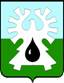 МУНИЦИПАЛЬНОЕ ОБРАЗОВАНИЕ ГОРОД УРАЙХанты-Мансийский автономный округ - Юграадминистрация ГОРОДА УРАЙПОСТАНОВЛЕНИЕот _________	№ ____О внесении изменений в муниципальную программу «Улучшение жилищных условий жителей, проживающих на территории муниципального образования город Урай» на 2019-2030 годыВ целях реализации государственной программы Ханты-Мансийского автономного округа – Югры «Развитие жилищной сферы», утвержденной постановлением Правительства Ханты-Мансийского автономного округа – Югры от 05.10.2018 №346-п, в соответствии со статьей 179 Бюджетного кодекса Российской Федерации, постановлением администрации города Урай от 26.04.2017 №1085 «О муниципальных программах муниципального образования городской округ город Урай»:1. Внести изменения в муниципальную программу «Улучшение жилищных условий жителей, проживающих на территории муниципального образования город Урай» на 2019-2030 годы, утвержденную постановлением администрации города Урай от 25.09.2018 №2466, согласно приложению. 2. Опубликовать постановление в газете «Знамя» и разместить на официальном сайте органов местного самоуправления города Урай в информационно-телекоммуникационной сети «Интернет».3. Контроль за выполнением постановления возложить на первого заместителя главы  города Урай В.В.Гамузова, заместителя главы города Урай И.А.Фузееву.Глава города Урай	А.В.ИвановПриложение к постановлению администрации города Урай от ______________№ _______Изменения в муниципальную программу «Улучшение жилищных условий жителей, проживающих на территории муниципального образования город Урай» на 2019-2030 годы В строке 10 паспорта муниципальной программы слова «до 4,5 тыс. кв.м.» заменить словами «до 6,4 тыс. кв.м.». Cтроки 12-13 паспорта муниципальной программы изложить в следующей редакции:«».В пункте 7 раздела 2 «Механизм реализации муниципальной программы» слова «у застройщиков» заменить словами «у застройщиков, инвесторов». Пункт 8 раздела 2 «Механизм реализации муниципальной программы» изложить в следующей редакции: «8. Приобретение жилых помещений осуществляется по цене, не превышающей норматив средней рыночной стоимости 1 кв. м общей площади жилого помещения, установленный для муниципального образования город Урай Региональной службой по тарифам Ханты-Мансийского автономного округа - Югры на дату размещения извещения о проведении закупки на их приобретение».Пункт 11 раздела 2 «Механизм реализации муниципальной программы» изложить в следующей редакции:«11. С целью определения порядка расселения аварийных многоквартирных домов в пределах доведенного финансирования на основании решения комиссии в составе депутатов Думы города Урай, специалистов администрации города Урай, муниципального казенного учреждения «Управление жилищно-коммунального хозяйства города Урай», а также управляющих организаций утверждаются перспективные перечни жилых домов, подлежащих сносу, с учетом их фактического состояния, с указанием сроков начала расселения. Расселению из перспективного перечня подлежат дома, признанные в установленном порядке аварийными. Мероприятия по расселению домов, включенных в перспективный перечень и не имеющих статуса аварийных, проводятся только после признания таких домов аварийными в установленном порядке. Информация об утвержденных перспективных перечнях подлежит размещению на официальном сайте органов местного самоуправления города Урай в информационно-телекоммуникационной сети «Интернет» и опубликованию в газете «Знамя». В таблице 1 строку 1.1.1 изложить в следующей редакции:«                                                                                                                                 ».В таблице 1 (продолжение) строку 1.1.1 изложить в следующей редакции:«».В таблице 2 «Перечень основных мероприятий муниципальной программы»: Строку 1.1.1  изложить в следующей редакции:«»; Строки 1.2.3 и 1.2.4 изложить в следующей редакции:«»; Строки «Итого по программе» и «В том числе по муниципальным проектам, проектам, портфелям проектов Ханты-Мансийского автономного округа - Югры (в том числе направленных на реализацию национальных и федеральных проектов Российской Федерации)» изложить в следующей редакции:«».Таблицу 3 изложить в следующей редакции:«Таблица 3Портфели проектов и проекты, направленные в том числе на реализацию национальных и федеральных проектов Российской Федерации».12Параметры финансовогообеспечения муниципальнойпрограммы1. Источник финансового обеспечениямуниципальной программы:1) бюджет муниципального образования городской округ город Урай, 2) бюджет Ханты-Мансийского автономного округа – Югры (далее также - бюджет ХМАО-Югры),3) федеральный бюджет.2. Для реализации муниципальной программы всего необходимо:1) на 2019 год – 309 841,0 тыс. рублей;2) на 2020 год – 92 620,6 тыс. рублей;3) на 2021 год – 59 889,0 тыс. рублей;4) на 2022 год – 40 730,7 тыс. рублей;5) на 2023 год – 40 730,7 тыс. рублей;6) на 2024 год – 40 730,7 тыс. рублей;7) на 2025 год – 40 730,7 тыс. рублей;8) на 2026 год – 40 730,7 тыс. рублей;9) на 2027 год – 40 730,7 тыс. рублей;10) на 2028 год  – 40 730,7 тыс. рублей;11) на 2029 год  – 40 730,7 тыс. рублей;12) на 2030 год  – 40 730,7 тыс. рублей.13Параметры финансовогообеспечения портфеля проектов,проекта, направленных в том числе на реализацию вХанты-Мансийском автономномокруге – Югре национальныхпроектов (программ) РоссийскойФедерациина 2019 год – 151 406,1 тыс.рублей1.1.1Количество квадратных метров расселенного аварийного жилищного фонда (1)тыс. кв.м.4,52,60,60,41.1.1Количество квадратных метров расселенного аварийного жилищного фонда (1)тыс. кв.м.0,30,40,3030,30,30,30,30,36,41.1.1Приобретение в муниципальную собственность жилых помещений у застройщиков, инвесторов в домах, введенных в эксплуатацию не ранее 2 лет, предшествующих текущему году, или в строящихся домах, в случае, если их строительная готовность составляет не менее 60%управление по учету и распределению муниципального жилого фонда администрации города Урай1.1.1Всего:463 558,8194 976,152 587,139 160,019 648,419 648,419 648,419 648,419 648,419 648,419 648,419 648,419 648,41.1.1Приобретение в муниципальную собственность жилых помещений у застройщиков, инвесторов в домах, введенных в эксплуатацию не ранее 2 лет, предшествующих текущему году, или в строящихся домах, в случае, если их строительная готовность составляет не менее 60%управление по учету и распределению муниципального жилого фонда администрации города Урай1.1.1Федеральный бюджет 00000000000001.1.1Приобретение в муниципальную собственность жилых помещений у застройщиков, инвесторов в домах, введенных в эксплуатацию не ранее 2 лет, предшествующих текущему году, или в строящихся домах, в случае, если их строительная готовность составляет не менее 60%управление по учету и распределению муниципального жилого фонда администрации города Урай1.1.1Бюджет     ХМАО-Югры426 683,6182 140,049 957,737 202,017 487,117 487,117 487,117 487,117 487,117 487,117 487,117 487,117 487,11.1.1Приобретение в муниципальную собственность жилых помещений у застройщиков, инвесторов в домах, введенных в эксплуатацию не ранее 2 лет, предшествующих текущему году, или в строящихся домах, в случае, если их строительная готовность составляет не менее 60%управление по учету и распределению муниципального жилого фонда администрации города Урай1.1.1Бюджет   городского округа     город Урай36 875,212 836,12 629,41 958,02 161,32 161,32 161,32 161,32 161,32 161,32 161,32 161,32 161,31.1.1Приобретение в муниципальную собственность жилых помещений у застройщиков, инвесторов в домах, введенных в эксплуатацию не ранее 2 лет, предшествующих текущему году, или в строящихся домах, в случае, если их строительная готовность составляет не менее 60%управление по учету и распределению муниципального жилого фонда администрации города Урай1.1.1Иные источники финансирования00000000000001.2.3Предоставление молодым семьям социальных выплат в виде субсидийуправление по учету и распределению муниципального жилого фонда администрации города Урай1.2.1Всего:82 459,86 889,27 456,27 456,26 739,86 739,86 739,86 739,86 739,86 739,86 739,86 739,86 739,81.2.3Предоставление молодым семьям социальных выплат в виде субсидийуправление по учету и распределению муниципального жилого фонда администрации города Урай1.2.1Федеральный бюджет321,8321,80,00,00,00,00,00,00,00,00,00,00,01.2.3Предоставление молодым семьям социальных выплат в виде субсидийуправление по учету и распределению муниципального жилого фонда администрации города Урай1.2.1Бюджет ХМАО-Югры77 967,26 175,27 083,47 083,46 402,86 402,86 402,86 402,86 402,86 402,86 402,86 402,86 402,81.2.3Предоставление молодым семьям социальных выплат в виде субсидийуправление по учету и распределению муниципального жилого фонда администрации города Урай1.2.1Бюджет     городского округа     город Урай4 170,8392,2372,8372,8337,0337,0337,0337,0337,0337,0337,0337,0337,01.2.3Предоставление молодым семьям социальных выплат в виде субсидийуправление по учету и распределению муниципального жилого фонда администрации города Урай1.2.1Иные источники финансирования00000000000001.2.4Улучшение жилищных условий ветеранов Великой Отечественной войны и вставших на учет в качестве нуждающихся в жилых помещениях до 01.01.2005 ветеранов боевых действий, инвалидов и семей, имеющих детей-инвалидов управление по учету и распределению муниципального жилого фонда администрации города Урай1.2.1Всего:8 910,70888,2888,2792,7792,7792,7792,7792,7792,7792,7792,7792,71.2.4Улучшение жилищных условий ветеранов Великой Отечественной войны и вставших на учет в качестве нуждающихся в жилых помещениях до 01.01.2005 ветеранов боевых действий, инвалидов и семей, имеющих детей-инвалидов управление по учету и распределению муниципального жилого фонда администрации города Урай1.2.1Федеральный бюджет8 910,70888,2888,2792,7792,7792,7792,7792,7792,7792,7792,7792,71.2.4Улучшение жилищных условий ветеранов Великой Отечественной войны и вставших на учет в качестве нуждающихся в жилых помещениях до 01.01.2005 ветеранов боевых действий, инвалидов и семей, имеющих детей-инвалидов управление по учету и распределению муниципального жилого фонда администрации города Урай1.2.1Бюджет ХМАО-Югры00000000000001.2.4Улучшение жилищных условий ветеранов Великой Отечественной войны и вставших на учет в качестве нуждающихся в жилых помещениях до 01.01.2005 ветеранов боевых действий, инвалидов и семей, имеющих детей-инвалидов управление по учету и распределению муниципального жилого фонда администрации города Урай1.2.1Бюджет     городского округа     город Урай00000000000001.2.4Улучшение жилищных условий ветеранов Великой Отечественной войны и вставших на учет в качестве нуждающихся в жилых помещениях до 01.01.2005 ветеранов боевых действий, инвалидов и семей, имеющих детей-инвалидов управление по учету и распределению муниципального жилого фонда администрации города Урай1.2.1Иные источники финансирования0000000000000Итого по программе:Всего:828 926,9309 841,092 620,659 889,040 730,740 730,740 730,740 730,740 730,740 730,740 730,740 730,740 730,7Итого по программе:Федеральный бюджет9 232,5321,8888,2888,2792,7792,7792,7792,7792,7792,7792,7792,7792,7Итого по программе:Бюджет ХМАО-Югры666 322,8210 614,884 915,555 435,235 039,735 039,735 039,735 039,735 039,735 039,735 039,735 039,735 039,7Итого по программе:Бюджет     городского округа     город Урай153 371,698 904,46 816,93 565,64 898,34 898,34 898,34 898,34 898,34 898,34 898,34 898,34 898,3Итого по программе:Иные источники финансирования0000000000000В том числе по муниципальным проектам, проектам, портфелям проектов Ханты-Мансийского автономного округа - Югры (в том числе направленных на реализацию национальных и федеральных проектов Российской Федерации):Всего:151 406,1151 406,100000000000В том числе по муниципальным проектам, проектам, портфелям проектов Ханты-Мансийского автономного округа - Югры (в том числе направленных на реализацию национальных и федеральных проектов Российской Федерации):Федеральный бюджет0000000000000В том числе по муниципальным проектам, проектам, портфелям проектов Ханты-Мансийского автономного округа - Югры (в том числе направленных на реализацию национальных и федеральных проектов Российской Федерации):Бюджет ХМАО-Югры143 835,8143 835,800000000000В том числе по муниципальным проектам, проектам, портфелям проектов Ханты-Мансийского автономного округа - Югры (в том числе направленных на реализацию национальных и федеральных проектов Российской Федерации):Бюджет     городского округа     город Урай7 570,37 570,300000000000В том числе по муниципальным проектам, проектам, портфелям проектов Ханты-Мансийского автономного округа - Югры (в том числе направленных на реализацию национальных и федеральных проектов Российской Федерации):Иные источники финансирования0000000000000№ п/пНаимено-вание портфеля проектов, проектаНаименование проекта или мероприятияНомер основного меропри-ятияЦелиСрок реалии-зацииИсточники финансированияПараметры финансового обеспечения, тыс. рублейПараметры финансового обеспечения, тыс. рублейПараметры финансового обеспечения, тыс. рублейПараметры финансового обеспечения, тыс. рублейПараметры финансового обеспечения, тыс. рублейПараметры финансового обеспечения, тыс. рублейПараметры финансового обеспечения, тыс. рублейПараметры финансового обеспечения, тыс. рублейПараметры финансового обеспечения, тыс. рублейПараметры финансового обеспечения, тыс. рублейПараметры финансового обеспечения, тыс. рублейПараметры финансового обеспечения, тыс. рублейПараметры финансового обеспечения, тыс. рублей№ п/пНаимено-вание портфеля проектов, проектаНаименование проекта или мероприятияНомер основного меропри-ятияЦелиСрок реалии-зацииИсточники финансированиявсего2019202020212022202320242025202620272028202920301234567891011121314151617181920Портфели проектов, основанные на национальных и федеральных проектах Российской ФедерацииПортфели проектов, основанные на национальных и федеральных проектах Российской ФедерацииПортфели проектов, основанные на национальных и федеральных проектах Российской ФедерацииПортфели проектов, основанные на национальных и федеральных проектах Российской ФедерацииПортфели проектов, основанные на национальных и федеральных проектах Российской ФедерацииПортфели проектов, основанные на национальных и федеральных проектах Российской ФедерацииПортфели проектов, основанные на национальных и федеральных проектах Российской ФедерацииПортфели проектов, основанные на национальных и федеральных проектах Российской ФедерацииПортфели проектов, основанные на национальных и федеральных проектах Российской ФедерацииПортфели проектов, основанные на национальных и федеральных проектах Российской ФедерацииПортфели проектов, основанные на национальных и федеральных проектах Российской ФедерацииПортфели проектов, основанные на национальных и федеральных проектах Российской ФедерацииПортфели проектов, основанные на национальных и федеральных проектах Российской Федерации------всего0000000000000------федеральный бюджет0000000000000------бюджет Ханты-Мансийского автономного округа - Югры0000000000000------местный бюджет0000000000000------иные источники финансирования 0000000000000--Итого по портфелю проектов Итого по портфелю проектов Итого по портфелю проектов Итого по портфелю проектов Всего0000000000000--Итого по портфелю проектов Итого по портфелю проектов Итого по портфелю проектов Итого по портфелю проектов федеральный бюджет0000000000000--Итого по портфелю проектов Итого по портфелю проектов Итого по портфелю проектов Итого по портфелю проектов бюджет Ханты-Мансийского автономного округа - Югры0000000000000--Итого по портфелю проектов Итого по портфелю проектов Итого по портфелю проектов Итого по портфелю проектов местный бюджет0000000000000--Итого по портфелю проектов Итого по портфелю проектов Итого по портфелю проектов Итого по портфелю проектов иные источники финансирования0000000000000ИТОГОИТОГОИТОГОИТОГОИТОГОВсего0000000000000ИТОГОИТОГОИТОГОИТОГОИТОГОфедеральный бюджет0000000000000ИТОГОИТОГОИТОГОИТОГОИТОГОбюджет Ханты-Мансийского автономного округа - Югры0000000000000ИТОГОИТОГОИТОГОИТОГОИТОГОместный бюджет0000000000000ИТОГОИТОГОИТОГОИТОГОИТОГОиные источники финансирования 0000000000000Портфели проектов Ханты-Мансийского автономного округа - Югры Портфели проектов Ханты-Мансийского автономного округа - Югры Портфели проектов Ханты-Мансийского автономного округа - Югры Портфели проектов Ханты-Мансийского автономного округа - Югры Портфели проектов Ханты-Мансийского автономного округа - Югры Портфели проектов Ханты-Мансийского автономного округа - Югры Портфели проектов Ханты-Мансийского автономного округа - Югры Портфели проектов Ханты-Мансийского автономного округа - Югры Портфели проектов Ханты-Мансийского автономного округа - Югры Портфели проектов Ханты-Мансийского автономного округа - Югры Портфели проектов Ханты-Мансийского автономного округа - Югры Портфели проектов Ханты-Мансийского автономного округа - Югры Портфели проектов Ханты-Мансийского автономного округа - Югры Портфели проектов Ханты-Мансийского автономного округа - Югры Портфели проектов Ханты-Мансийского автономного округа - Югры Портфели проектов Ханты-Мансийского автономного округа - Югры Портфели проектов Ханты-Мансийского автономного округа - Югры Портфели проектов Ханты-Мансийского автономного округа - Югры Портфели проектов Ханты-Мансийского автономного округа - Югры Портфели проектов Ханты-Мансийского автономного округа - Югры 1«Жилье и городская среда»Переселение граждан из жилых домов, признанных аварийными, на обеспечение жильем граждан, состоящих на учете для его получения на условиях социального найма, формирование маневренного жилищного фонда1.1.1-31.12. 2019всего151 406,1151 406,1000000000001«Жилье и городская среда»Переселение граждан из жилых домов, признанных аварийными, на обеспечение жильем граждан, состоящих на учете для его получения на условиях социального найма, формирование маневренного жилищного фонда1.1.1-31.12. 2019федеральный бюджет00000000000001«Жилье и городская среда»Переселение граждан из жилых домов, признанных аварийными, на обеспечение жильем граждан, состоящих на учете для его получения на условиях социального найма, формирование маневренного жилищного фонда1.1.1-31.12. 2019бюджет Ханты-Мансийского автономного округа - Югры143 835,8143 835,8000000000001«Жилье и городская среда»Переселение граждан из жилых домов, признанных аварийными, на обеспечение жильем граждан, состоящих на учете для его получения на условиях социального найма, формирование маневренного жилищного фонда1.1.1-31.12. 2019местный бюджет7 570,37 570,3000000000001«Жилье и городская среда»Переселение граждан из жилых домов, признанных аварийными, на обеспечение жильем граждан, состоящих на учете для его получения на условиях социального найма, формирование маневренного жилищного фонда1.1.1-31.12. 2019иные источники финансирования  00000000000001«Жилье и городская среда»Итого по портфелю проектовИтого по портфелю проектовИтого по портфелю проектовИтого по портфелю проектоввсего151 406,1151 406,1000000000001«Жилье и городская среда»Итого по портфелю проектовИтого по портфелю проектовИтого по портфелю проектовИтого по портфелю проектовфедеральный бюджет00000000000001«Жилье и городская среда»Итого по портфелю проектовИтого по портфелю проектовИтого по портфелю проектовИтого по портфелю проектовбюджет Ханты-Мансийского автономного округа - Югры143 835,8143 835,8000000000001«Жилье и городская среда»Итого по портфелю проектовИтого по портфелю проектовИтого по портфелю проектовИтого по портфелю проектовместный бюджет7 570,37 570,3000000000001«Жилье и городская среда»Итого по портфелю проектовИтого по портфелю проектовИтого по портфелю проектовИтого по портфелю проектовиные источники финансирования 0000000000000Муниципальные проекты города УрайМуниципальные проекты города УрайМуниципальные проекты города УрайМуниципальные проекты города УрайМуниципальные проекты города УрайМуниципальные проекты города УрайМуниципальные проекты города УрайМуниципальные проекты города УрайМуниципальные проекты города УрайМуниципальные проекты города УрайМуниципальные проекты города УрайМуниципальные проекты города УрайМуниципальные проекты города Урай------всего0000000000000------федеральный бюджет0000000000000------бюджет Ханты-Мансийского автономного округа - Югры0000000000000------местный бюджет0000000000000------иные источники финансирования 0000000000000